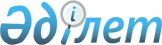 О бюджете города на 2019-2021 годыРешение Атырауского городского маслихата Атырауской области от 20 декабря 2018 года № 297. Зарегистрировано Департаментом юстиции Атырауской области 10 января 2019 года № 4324.
      В соответствии со статьей 9 Бюджетного кодекса Республики Казахстан от 4 декабря 2008 года и подпунктом 1) пункта 1 статьи 6 Закона Республики Казахстан от 23 января 2001 года "О местном государственном управлении и самоуправлении в Республике Казахстан" и рассмотрев предложение акимата города об утверждении бюджета города на 2019-2021 годы, Маслихат города Атырау РЕШИЛ:
      1. Утвердить городской бюджет на 2019-2021 годы согласно приложениям 1, 2 и 3 соответственно, в том числе на 2019 год в следующих объемах:
      1) доходы – 183 930 297 тысяч тенге, в том числе:
      налоговые поступления – 154 886 958 тысяч тенге;
      неналоговые поступления – 1 223 150 тысяч тенге;
      поступления от продажи основного капитала – 2 822 025 тысяч тенге;
      поступления трансфертов – 24 998 164 тысяч тенге;
      2) затраты – 191 374 078 тысяч тенге;
      3) чистое бюджетное кредитование – 0 тенге, в том числе:
      бюджетные кредиты – 0 тенге;
      погашение бюджетных кредитов – 0 тенге;
      4) сальдо по операциям с финансовыми активами – -21 084 тенге, в том числе:
      приобретение финансовых активов –0 тенге;
      поступления от продажи финансовых активов государства – 21 084 тенге;
      5) дефицит (профицит) бюджета – - 7 422 697 тысяч тенге;
      6) финансирование дефицита (использование профицита) бюджета – 7 422 697 тысяч тенге;
      поступление займов – 8 836 860 тысяч тенге;
      погашение займов – 1 800 000 тысяч тенге;
      используемые остатки бюджетных средств – 385 837 тысяч тенге.
      Сноска. Пункт 1 с изменениями, внесенными решениями Атырауского городского маслихата Атырауской области от 27.03.2019 № 344; от 27.06.2019 № 383; от 27.09.2019 № 419; от 26.11.2019 № 439; от 23.12.2019 № 448 (вводится в действие с 01.01.2019).


      2. Утвердить на 2019 год норматив общей суммы поступлений общегосударственных налогов в бюджет города Атырау в следующих объемах:
      по индивидуальному подоходному налогу с доходов, облагаемых у источника выплаты – 50%;
      по индивидуальному подоходному налогу с доходов, необлагаемых у источника выплаты – 50%;
      по социальному налогу – 59%.
      Сноска. Пункт 2 с изменением, внесенным решением Атырауского городского маслихата Атырауской области от 23.12.2019 № 448 (вводится в действие с 01.01.2019).


      3. Предусмотреть на 2019 год объем бюджетных изъятий, перечисляемых из бюджета города Атырау в областной бюджет в сумме 85 880 398 тысяч тенге.
      4. Предусмотреть на 2019 год объемы субвенций, передаваемых из городского бюджета в сельские бюджеты, в сумме 37 549 тысяч тенге, в том числе:
      Атыраускому сельскому округу – 10 937 тысяч тенге;
      Аксайскому сельскому округу – 3 325 тысяч тенге;
      Дамбинскому сельскому округу – 8 378 тысяч тенге;
      Еркинкалинскому сельскому округу – 3 218 тысяч тенге;
      Кенузекскому сельскому округу – 11 691 тысяч тенге.
      5. Установить на 2019 год специалистам в области образования и культуры, являющимся гражданскими служащими и работающим в сельских населенных пунктах, а также указанным специалистам, работающим в государственных организациях, финансируемых из местных бюджетов повышенные на двадцать пять процентов оклады и тарифные ставки по сравнению со ставками специалистов, занимающихся этими видами деятельности в городских условиях, за счет средств городского бюджета. 
      6. Предусмотреть на 2019 год специалистам в области здравоохранения, образования, социального обеспечения, культуры, спорта и агропромышленного комплекса, прибывшим для работы и проживания в сельские населенные пункты города Атырау следующие меры социальной поддержки:
      1) подъемное пособие в сумме, равной семидесятикратному месячному расчетному показателю;
      2) бюджетный кредит для приобретения или строительства жилья в сумме, не превышающей одну тысячу пятисоткратного размера месячного расчетного показателя.
      7. Утвердить резерв местного исполнительного органа на 2019 год в сумме 1 033 273 тысяч тенге.
      Сноска. Пункт 7 с изменением, внесенным решением Атырауского городского маслихата Атырауской области от 27.03.2019 № 344 (вводится в действие с 01.01.2019).


      8. Учесть, что в городском бюджете предусмотрены поступления займов для финансирования строительства жилья на 2019 год в сумме – 8 836 860 тысяч тенге.
      Сноска. Пункт 8 с изменением, внесенным решением Атырауского городского маслихата Атырауской области от 27.03.2019 № 344 (вводится в действие с 01.01.2019).


      9. Учесть, что в городском бюджете на 2019 год предусмотрены целевые текущие трансферты из республиканского бюджета в следующих объемах:
      2 2 595 011 тысяч тенге – на повышение заработной платы отдельных категорий гражданских служащих, работников организаций, содержащихся за счет средств государственного бюджета, работников казенных предприятий в связи с изменением размера минимальной заработной платы;
      65 227 тысяч тенге – на апробирование подушевого финансирования организаций среднего образования; 
      0 тысяч тенге – на доплату учителям, прошедшим стажировку по языковым курсам;
      0 тысяч тенге – на доплату учителям за замещение на период обучения основного сотрудника; 
      0 тысяч тенге – на доплату учителям организаций образования, реализующих учебные программы начального, основного и общего среднего образования по обновленному содержанию образования;
      0 тысяч тенге – на доплату за квалификацию педагогического мастерства учителям, прошедшим национальный квалификационный тест и реализующим образовательные программы начального, основного и общего среднего образования;
      0 тысяч тенге – на увеличение размеров должностных окладов педагогов-психологов школ;
      0 тысяч тенге - на доплату за квалификацию педагогического мастерства педагогам-психологам школ;
      1 466 831 тысяч тенге – на выплату государственной адресной социальной помощи;
      8 975 тысяч тенге – на внедрение консультантов по социальной работе и ассистентов в центрах занятости населения;
      112 791 тысяч тенге – на обеспечение прав и улучшение качества жизни инвалидов в Республике Казахстан;
      10 094 тысяч тенге – на частичное субсидирование заработной платы;
      91 500 тысяч тенге – на молодежную практику;
      1 263 – тысяч тенге – на предоставление государственных грантов на реализацию новых бизнес-идей.
      Сноска. Пункт 9 с изменениями, внесенными решениями Атырауского городского маслихата Атырауской области от 27.03.2019 № 344; от 27.06.2019 № 383; от 27.09.2019 № 419; от 26.11.2019 № 439; от 23.12.2019 № 448 (вводится в действие с 01.01.2019).


      10. Учесть, что в городском бюджете на 2019 год предусмотрены целевые трансферты на развитие из республиканского бюджета в следующих объемах:
      2 363 822 тысяч тенге – на проектирование и (или) строительство, реконструкция жилья коммунального жилищного фонда, в рамках программы жилищного строительтва "Нұрлы жер";
      1 091 555 тысяч тенге – на проектирование, развитие и (или) обустройство инженерно-коммуникационной инфраструктуры, в рамках программы жилищного строительства "Нұрлы жер".
      Сноска. Пункт 10 с изменением, внесенным решением Атырауского городского маслихата Атырауской области от 27.06.2019 № 383 (вводится в действие с 01.01.2019).


      11. Учесть, что в городском бюджете на 2019 год предусмотрены целевые текущие трансферты из областного бюджета в следующих объемах:
      0 тысяч тенге - на текущее содержание и материально-техническое оснащение аппаратов государственных органов;
      43 621 тысяч тенге – на материально – техническое оснащение организаций образования;
      662 501 тысяч тенге – на приобретение и доставку учебников, учебно-методических комплексов для государственных учреждений образования;
      0 тысяч тенге – на текущее содержание учреждений образования;
      0 тысяч тенге – на укрепление материально-техническое оснащение объектов культуры;
      0 тысяч тенге – на реализацию мероприятий, направленных на развитие рынка труда, в рамках Программы развития продуктивной занятости и массового предпринимательства.
      Сноска. Пункт 11 с изменениями, внесенными решениями Атырауского городского маслихата Атырауской области от 27.03.2019 № 344; от 26.11.2019 № 439 (вводится в действие с 01.01.2019).


      12. Учесть, что в городском бюджете на 2019 год предусмотрены целевые трансферты на развитие из областного бюджета на развитие объектов культуры – 0 тысяч тенге.
      Сноска. Пункт 12 с изменением, внесенным решением Атырауского городского маслихата Атырауской области от 27.03.2019 № 344 (вводится в действие с 01.01.2019).


      13. Утвердить перечень местных бюджетных программ, не подлежащих секвестру в процессе исполнения местного бюджета на 2019 год, согласно приложению 4.
      14. Контроль за исполнением настоящего решения возложить на постоянную комиссию (А. Семгалиев) по вопросам экономики, бюджете и аграрного развития.
      15. Настоящее решение вводится в действие с 1 января 2019 года.
      16. Учесть, что в городском бюджете на 2019 год предусмотрены целевые трансферты на развитие из республиканского бюджета на строительство и реконструкцию объектов образования – 2 200 000 тысяч тенге.
      Сноска. Решение дополнено пунктом 16 в соответствии с решением Атырауского городского маслихата Атырауской области от 27.03.2019 № 344 (вводится в действие с 01.01.2019).


      17. Учесть, что в городском бюджете на 2019 год предусмотрены целевые текущие трансферты из республиканского бюджета в следующих объемах:
      2 141 670 тысяч тенге - на увеличение оплаты труда учителей и педагогов-психологов организаций начального, основного и общего среднего образования;
      61 194 тысяч тенге - на повышение заработной платы отдельных категорий административных государственных служащих;
      13 635 тысяч тенге - на предоставление государственных грантов молодым предпринимателям для реализации новых бизнес-идей в рамках Государственной программы поддержки и развития бизнеса "Дорожная карта бизнеса-2020";
      1 068 450 тысяч тенге - на приобретение жилья из коммунального жилищного фонда для малообеспеченных многодетных семей";
      1 127 642 тысяч тенге – на компенсацию потерь в связи со снижением налоговой нагрузки низкооплачиваемых работников для повышения размера их заработной платы.
      Сноска. Решение дополнено пунктом 17 в соответствии с решением Атырауского городского маслихата Атырауской области от 27.06.2019 № 383 (вводится в действие с 01.01.2019); с изменениями, внесенными решением Атырауского городского маслихата Атырауской области от 26.11.2019 № 439; от 23.12.2019 № 448 (вводится в действие с 01.01.2019); от 23.12.2019 № 448 (вводится в действие с 01.01.2019).


      18. Учесть, что в городском бюджете на 2019 год предусмотрены целевые текущие трансферты из областного бюджета в следующих объемах:
      16 290 тысяч тенге - на оказание социальной помощи отдельным категориям граждан;
      807 543 тысяч тенге – на выполнение государственных обязательствпо проектам государственно-частного партнерства.
      Сноска. Решение дополнено пунктом 18 в соответствии с решением Атырауского городского маслихата Атырауской области от 27.06.2019 № 383 (вводится в действие с 01.01.2019); с изменением, внесенным решением Атырауского городского маслихата Атырауской области от 26.11.2019 № 439 (вводится в действие с 01.01.2019).


      19. Учесть, что в городском бюджете на 2019 год предусмотрены целевые трансферты на развитие из областного бюджета на развитие транспортной инфраструктуры – 5 000 000 тысяч тенге.
      Сноска. Решение дополнено пунктом 19 в соответствии с решением Атырауского городского маслихата Атырауской области от 27.06.2019 № 383 (вводится в действие с 01.01.2019).


      20. Произведенные кассовые расходы по специфике 111 "Оплата труда" программы 04 2 464 003 015 "Общеобразовательное обучение" в сумме 786 876 000 тенге перенести на специфику 111 "Оплата труда" программы 04 2 464 003 011 "Общеобразовательное обучение".
      Сноска. Решение дополнено пунктом 20 в соответствии с решением Атырауского городского маслихата Атырауской области от 27.06.2019 № 383 (вводится в действие с 01.01.2019).


      21. Учесть, что в городском бюджете на 2019 год предусмотрены целевые текущие трансферты из республиканского бюджета за счет Национального Фонда Республики Казахстан в следующих объемах:
      90 900 тысяч тенге –на предоставление государственных грантов на реализацию новых бизнес-идей для молодежи, членам малообеспеченных и многодетных семей трудоспособным инвалидам;
      280 325 тысяч тенге - на обеспечение дополнительного охвата краткосрочным профессиональным обучением.
      Сноска. Решение дополнено пунктом 21 в соответствии с решением Атырауского городского маслихата Атырауской области от 27.09.2019 № 419 (вводится в действие с 01.01.2019).


      22. Произведенные кассовые расходы по специфике 431"Строительство новых объектов и реконструкция имеющихся объектов" программы 07 1 467 004 011 "Проектирование, развитие и (или) обустройство инженерно-коммуникационной инфраструктуры" в сумме 56 728 536 тенге перенести на специфику 431 "Строительство новых объектов и реконструкция имеющихся объектов"" программы 07 1 467 004 015 "Проектирование, развитие и (или) обустройство инженерно-коммуникационной инфраструктуры".
      Сноска. Решение дополнено пунктом 22 в соответствии с решением Атырауского городского маслихата Атырауской области от 27.09.2019 № 419 (вводится в действие с 01.01.2019).


      23. Произведенные кассовые расходы по специфике 131 "Оплата труда технического персонала" программы 01 5 453 001 011 "Услуги по реализации государственной политики в области формирования и развития экономической политики, системы государственного планирования" в сумме 17 600 тенге перенести на специфику 131 "Оплата труда технического персонала"" программы 01 5 453 001 015 "Услуги по реализации государственной политики в области формирования и развития экономической политики, системы государственного планирования".
      Сноска. Решение дополнено пунктом 23 в соответствии с решением Атырауского городского маслихата Атырауской области от 27.09.2019 № 419 (вводится в действие с 01.01.2019).


      24. Учесть, что в городском бюджете на 2019 год предусмотрены целевые текущие трансферты из республиканского бюджета на бюджетные кредиты для предоставления жилищных сертификатов - 0 тысяч тенге;
      Сноска. Решение дополнено пунктом 24 в соответствии с решением Атырауского городского маслихата Атырауской области от 26.11.2019 № 439 (вводится в действие с 01.01.2019); с изменением, внесенным решением Атырауского городского маслихата Атырауской области от 23.12.2019 448 (вводится в действие с 01.01.2019).


      25. Учесть, что в городском бюджете на 2019 год предусмотрены целевые текущие трансферты из областного бюджета в следующих объемах:
      на предоставление жилищных сертификатов как социальная помощь – 8 330 тысяч тенге; 
      на субсидирование пассажирских перевозок – 1 020 000 тысяч тенге.
      Сноска. Решение дополнено пунктом 25 в соответствии с решением Атырауского городского маслихата Атырауской области от 26.11.2019 № 439 (вводится в действие с 01.01.2019); ); с изменением, внесенным решением Атырауского городского маслихата Атырауской области от 23.12.2019 № 448 (вводится в действие с 01.01.2019).


      26. Произведенные кассовые расходы по специфике 431 "Строительство новых объектов и реконструкция имеющихся объектов" программы 07 1 467 004 011 "Проектирование, развитие и (или) обустройство инженерно-коммуникационной инфраструктуры" в сумме 188 464 тенге перенести на специфику 431 "Строительство новых объектов и реконструкция имеющихся объектов" программы 07 1 467 004 015 "Проектирование, развитие и (или) обустройство инженерно-коммуникационной инфраструктуры".
      Сноска. Решение дополнено пунктом 26 в соответствии с решением Атырауского городского маслихата Атырауской области от 26.11.2019 № 439 (вводится в действие с 01.01.2019).

 Бюджет города на 2019 год
      Сноска. Приложение 1 в редакции решения Атырауского городского маслихата Атырауской области от 23.12.2019 № 448 (вводится в действие с 01.01.2019). Бюджет города на 2020 год Бюджет города на 2021 год Перечень местных бюджетных программ, не подлежащих секвестру в процессе исполнения местных бюджетов на 2019 год
					© 2012. РГП на ПХВ «Институт законодательства и правовой информации Республики Казахстан» Министерства юстиции Республики Казахстан
				
      Председатель сессии ХХХІ

К. Джаумбаев

      Секретарь Маслихата

Р. Джанглишов
Приложение 1 к решению Маслихата города Атырау от 20 декабря 2018 года № 297 
Категория
Категория
Категория
Категория
Сумма (тысяч тенге)
Класс
Класс
Класс
Сумма (тысяч тенге)
Подкласс
Подкласс
Сумма (тысяч тенге)
Наименование
Сумма (тысяч тенге)
1
2
3
4
5
I. ДОХОДЫ
183 930 297
1
Налоговые поступления
154 886 958
01
Подоходный налог
63 172 857
2
Индивидуальный подоходный налог
63 172 857
03
Социальный налог
54 634 828
1
Социальный налог
54 634 828
04
Hалоги на собственность
15 853 018
1
Hалоги на имущество
13 893 646
3
Земельный налог
474 588
4
Hалог на транспортные средства
1 484 379
5
Единый земельный налог
405
05
Внутренние налоги на товары, работы и услуги
20 137 631
2
Акцизы
19 137 213
3
Поступления за использование природных и других ресурсов
306 815
4
Сборы за ведение предпринимательской и профессиональной деятельности
602 762
5
Налог на игорный бизнес
90 841
07
Прочие налоги
46 624
1
Прочие налоги
46 624
08
Обязательные платежи, взимаемые за совершение юридически значимых действий и (или) выдачу документов уполномоченными на то государственными органами или должностными лицами
1 042 000
1
Государственная пошлина
1 042 000
2
Неналоговые поступления
1 223 150
01
Доходы от государственной собственности
137 609
1
Поступления части чистого дохода государственных предприятий
735
3
Дивиденды на государственные пакет акции, находящиеся в государственной собственности
11 544
5
Доходы от аренды имущества, находящегося в государственной собственности
124 320
9
Прочие доходы от государственной собственности
1 010
02
Поступления от реализации товаров (работ, услуг) государственными учреждениями, финансируемыми из государственного бюджета
136
1
Поступления от реализации товаров (работ, услуг) государственными учреждениями, финансируемыми из государственного бюджета
136
03
Поступление денег от проведения государственных закупок, организуемых гос. учреждениями, финансируемыми из гос.бюджета 
17239
1
Поступление денег от проведения государственных закупок, организуемых гос. учреждениями, финансируемыми из гос.бюджета 
17239
04
Штрафы, пени, санкции, взыскания, налагаемые государственными учреждениями, финансируемыми из государственного бюджета, а также содержащимися и финансируемыми из бюджета (сметы расходов) Национального Банка Республики Казахстан
111 664
1
Штрафы, пени, санкции, взыскания, налагаемые государственными учреждениями, финансируемыми из государственного бюджета, а также содержащимися и финансируемыми из бюджета (сметы расходов) Национального Банка Республики Казахстан, за исключением поступлений от организаций нефтяного сектора
111 664
06
Прочие неналоговые поступления
956 502
1
Прочие неналоговые поступления
956 502
3
Поступления от продажи основного капитала
2 822 025
01
Продажа государственного имущества, закрепленного за государственными учреждениями
1 934 437
1
Поступления от продажи основного капитала
1 934 437
03
Продажа земли и нематериальных активов
887 588
1
Продажа земли
771 836
2
Продажа нематериальных активов
115 752
4
Поступления трансфертов
24 998 164
02
Трансферты из вышестоящих органов государственного управления
24 998 164
2
Трансферты из областного бюджета
24 998 164
Функциональная группа
Функциональная группа
Функциональная группа
Функциональная группа
Функциональная группа
Сумма (тысяч тенге)
Функциональная подгруппа
Функциональная подгруппа
Функциональная подгруппа
Функциональная подгруппа
Сумма (тысяч тенге)
Администратор бюджетных программ
Администратор бюджетных программ
Администратор бюджетных программ
Сумма (тысяч тенге)
Программа
Программа
Сумма (тысяч тенге)
Наименование
Сумма (тысяч тенге)
1
2
3
4
5
6
II. ЗАТРАТЫ
191 374 078
01
Государственные услуги общего характера
1 193 019
1
Представительные, исполнительные и другие органы, выполняющие общие функции государственного управления
585 269
112
Аппарат маслихата района (города областного значения)
30 706
001
Услуги по обеспечению деятельности маслихата района (города областного значения)
30 503
003
Капитальные расходы государственного органа
203
122
Аппарат акима района (города областного значения)
554 563
001
Услуги по обеспечению деятельности акима района (города областного значения)
299 619
003
Капитальные расходы государственного органа
3 503
009
Капитальные расходы подведомственных государственных учреждений и организаций
251 441
2
Финансовая деятельность
134 555
452
Отдел финансов района (города областного значения)
134 555
001
Услуги по реализации государственной политики в области исполнения бюджета и управления коммунальной собственностью района (города областного значения)
68 308
003
Проведение оценки имущества в целях налогообложения
10 267
010
Приватизация, управление коммунальным имуществом, постприватизационная деятельность и регулирование споров, связанных с этим 
1 313
113
Целевые текущие трансферты из местных бюджетов
52 866
018
Капитальные расходы государственного органа
1 801
5
Планирование и статистическая деятельность
80 420
453
Отдел экономики и бюджетного планирования района (города областного значения)
80 420
001
Услуги по реализации государственной политики в области формирования и развития экономической политики, системы государственного планирования
79 891
004
Капитальные расходы государственного органа
529
09
Прочие государственные услуги общего характера
392 775
454
Отдел предпринимательства и сельского хозяйства района (города областного значения)
24 427
001
Услуги по реализации государственной политики на местном уровне в области развития предпринимательства и сельского хозяйства
20 018
007
Капитальные расходы государственного органа
4 409
458
Отдел жилищно-коммунального хозяйства, пассажирского транспорта и автомобильных дорог района (города областного значения)
225 970
001
Услуги по реализации государственной политики на местном уровне в области жилищно-коммунального хозяйства, пассажирского транспорта и автомобильных дорог
211 941
013
Капитальные расходы государственного органа
855
067
Капитальные расходы подведомственных государственных учреждений и организаций
13 174
482
Отдел предпринимательства и туризма района (города областного значения)
18 946
001
Услуги по реализации государственной политики на местном уровне в области развития предпринимательства и туризма
18 706
003
Капитальные расходы государственного органа
240
801
Отдел занятости, социальных программ и регистрации актов гражданского состояния района (города областного значения)
123 432
001
Услуги по реализации государственной политики на местном уровне в сфере занятости, социальных программ и регистрации актов гражданского состояния
120 490
003
Капитальные расходы государственного органа
2 825
032
Капитальные расходы подведомственных государственных учреждений и организаций
117
02
Оборона
23 511
1
Военные нужды
23 511
122
Аппарат акима района (города областного значения)
23 511
005
Мероприятия в рамках исполнения всеобщей воинской обязанности
23 511
03
Общественный порядок, безопасность, правовая, судебная, уголовно-исполнительная деятельность
380 843
9
Прочие услуги в области общественного порядка и безопасности
380 843
458
Отдел жилищно-коммунального хозяйства, пассажирского транспорта и автомобильных дорог района (города областного значения)
380 843
021
Обеспечение безопасности дорожного движения в населенных пунктах
380 843
04
Образование
28 945 286
1
Дошкольное воспитание и обучение
4 996 548
464
Отдел образования района (города областного значения)
4 962 918
009
Обеспечение деятельности организаций дошкольного воспитания и обучения
3 946 697
040
Реализация государственного образовательного заказа в дошкольных организациях образования
1 016 221
467
Отдел строительства района (города областного значения)
33 630
037
Строительство и реконструкция объектов дошкольного воспитания и обучения
33 630
2
Начальное, основное среднее и общее среднее образование
20 809 088
464
Отдел образования района (города областного значения)
16 741 532
003
Общеобразовательное обучение
15 959 027
006
Дополнительное образование для детей
782 505
465
Отдел физической культуры и спорта района (города областного значения)
528 489
017
Дополнительное образование для детей и юношества по спорту
528 489
467
Отдел строительства района (города областного значения)
3 539 067
024
Строительство и реконструкция объектов начального, основного среднего и общего среднего образования
3 539 067
9
Прочие услуги в области образования
3 139 650
464
Отдел образования района (города областного значения)
3 139 650
001
Услуги по реализации государственной политики на местном уровне в области образования
79 081
005
Приобретение и доставка учебников, учебно-методических комплексов для государственных учреждений образования района (города областного значения)
1 167 179
007
Проведение школьных олимпиад, внешкольных мероприятий и конкурсов районного (городского) масштаба
736
012
Капитальные расходы государственных органов
2 260
015
Ежемесячные выплаты денежных средств опекунам (попечителям) на содержание ребенка-сироты (детей-сирот), и ребенка (детей), оставшегося без попечения родителей
58 529
022
Выплата единовременных денежных средств казахстанским гражданам, усыновившим (удочерившим) ребенка (детей)-сироту и ребенка (детей), оставшегося без попечения родителей
2 843
029
Обследование психического здоровья детей и подростков и оказание психолого-медико-педагогической консультативной помощи населению
21 047
067
Капитальные расходы подведомственных государственных учреждений и организаций
1 807 975
06
Социальная помощь и социальное обеспечение
4 524 334
01
Социальное обеспечение
1 752 315
464
Отдел образования района (города областного значения)
4 959
030
Содержание ребенка (детей), переданного патронатным воспитателям 
4 959
801
Отдел занятости, социальных программ и регистрации актов гражданского состояния района (города областного значения)
1 747 356
010
Государственная адресная социальная помощь
1 747 356
2
Социальная помощь
2 611 239
464
Отдел образования района (города областного значения)
261 841
008
Социальная поддержка обучающихся и воспитанников организаций образования очной формы обучения в виде льготного проезда на общественном транспорте (кроме такси) по решению местных представительных органов
261 841
801
Отдел занятости, социальных программ и регистрации актов гражданского состояния района (города областного значения)
2 349 398
004
Программа занятости
1 095 179
007
Оказание жилищной помощи
21 165
009
Материальное обеспечение детей-инвалидов, воспитывающихся и обучающихся на дому
8 581
011
Социальная помощь отдельным категориям нуждающихся граждан по решениям местных представительных органов
642 078
013
Социальная адаптация лиц, не имеющих определенного местожительства
80 314
014
Оказание социальной помощи нуждающимся гражданам на дому
79 718
017
Обеспечение нуждающихся инвалидов обязательными гигиеническими средствами и предоставление услуг специалистами жестового языка, индивидуальными помощниками в соответствии с индивидуальной программой реабилитации инвалида
337 350
023
Обеспечение деятельности центров занятости населения
85 013
9
Прочие услуги в области социальной помощи и социального обеспечения
160 780
458
Отдел жилищно-коммунального хозяйства, пассажирского транспорта и автомобильных дорог района (города областного значения)
8 330
094
Предоставление жилищных сертификатов как социальная помощь
8 330
801
Отдел занятости, социальных программ и регистрации актов гражданского состояния района (города областного значения)
152 450
018
Оплата услуг по зачислению, выплате и доставке пособий и других социальных выплат
7 254
050
Обеспечение прав и улучшение качества жизни инвалидов в Республике Казахстан
145 196
07
Жилищно-коммунальное хозяйство
39 097 244
1
Жилищное хозяйство
32 875 677
458
Отдел жилищно-коммунального хозяйства, пассажирского транспорта и автомобильных дорог района (города областного значения)
3 661 538
002
Изъятие, в том числе путем выкупа земельных участков для государственных надобностей и связанное с этим отчуждение недвижимого имущества
3 621 102
003
Организация сохранения государственного жилищного фонда
40 000
033
Проектирование, развитие и (или) обустройство инженерно-коммуникационной инфраструктуры
436
463
Отдел земельных отношений района (города областного значения)
219 537
016
Изъятие земельных участков для государственных нужд
219 537
467
Отдел строительства района (города областного значения)
28 965 459
003
Проектирование и (или) строительство, реконструкция жилья коммунального жилищного фонда
22 091 550
004
Проектирование, развитие и (или) обустройство инженерно-коммуникационной инфраструктуры
3 867 530
098
Приобретение жилья коммунального жилищного фонда
3 006 379
479
Отдел жилищной инспекции района (города областного значения)
29 143
001
Услуги по реализации государственной политики на местном уровне в области жилищного фонда
28 837
005
Капитальные расходы государственного органа
306
2
Коммунальное хозяйство
2 062 119
458
Отдел жилищно-коммунального хозяйства, пассажирского транспорта и автомобильных дорог района (города областного значения)
823 777
012
Функционирование системы водоснабжения и водоотведения
148 683
026
Организация эксплуатации тепловых сетей, находящихся в коммунальной собственности районов (городов областного значения)
133 877
029
Развитие системы водоснабжения и водоотведения
379 356
048
Развитие благоустройства городов и населенных пунктов
161 861
467
Отдел строительства района (города областного значения)
1 238 342
005
Развитие коммунального хозяйства
28 037
006
Развитие системы водоснабжения и водоотведения
394 235
007
Развитие благоустройства городов и населенных пунктов
816 070
3
Благоустройство населенных пунктов
4 159 448
458
Отдел жилищно-коммунального хозяйства, пассажирского транспорта и автомобильных дорог района (города областного значения)
4 159 448
015
Освещение улиц в населенных пунктах
1 427 629
016
Обеспечение санитарии населенных пунктов
1 714 664
017
Содержание мест захоронений и захоронение безродных
5 405
018
Благоустройство и озеленение населенных пунктов
1 011 750
08
Культура, спорт, туризм и информационное пространство
1 926 849
1
Деятельность в области культуры
554 483
455
Отдел культуры и развития языков района (города областного значения)
554 483
003
Поддержка культурно-досуговой работы
554 483
2
Спорт
685 690
465
Отдел физической культуры и спорта района (города областного значения)
119 525
001
Услуги по реализации государственной политики на местном уровне в сфере физической культуры и спорта
83 971
004
Капитальные расходы государственного органа 
5 705
006
Проведение спортивных соревнований на районном (города областного значения) уровне
6 600
032
Капитальные расходы подведомственных государственных учреждений и организаций
23 249
467
Отдел строительства района (города областного значения)
566 165
008
Развитие объектов спорта 
566 165
3
Информационное пространство
175 847
455
Отдел культуры и развития языков района (города областного значения)
138 347
006
Функционирование районных (городских) библиотек
131 367
007
Развитие государственного языка и других языков народа Казахстана
6 980
456
Отдел внутренней политики района (города областного значения)
37 500
002
Услуги по проведению государственной информационной политики
37 500
9
Прочие услуги по организации культуры, спорта, туризма и информационного пространства
510 829
455
Отдел культуры и развития языков района (города областного значения)
458 396
001
Услуги по реализации государственной политики на местном уровне в области развития языков и культуры
20 733
010
Капитальные расходы государственного органа
317 018
032
Капитальные расходы подведомственных государственных учреждений и организаций
120 645
456
Отдел внутренней политики района (города областного значения)
52 433
001
Услуги по реализации государственной политики на местном уровне в области информации, укрепления государственности и формирования социального оптимизма граждан
35 365
003
Реализация мероприятий в сфере молодежной политики
17 068
09
Топливно-энергетический комплекс и недропользование
864 868
1
Топливо и энергетика
864 868
458
Отдел жилищно-коммунального хозяйства, пассажирского транспорта и автомобильных дорог района (города областного значения)
336 236
019
Развитие теплоэнергетической системы
336 236
467
Отдел строительства района (города областного значения)
528 632
009
Развитие теплоэнергетической системы
528 632
10
Сельское, водное, лесное, рыбное хозяйство, особо охраняемые природные территории, охрана окружающей среды и животного мира, земельные отношения
383 160
1
Сельское хозяйство
252 967
462
Отдел сельского хозяйства района (города областного значения)
13 389
001
Услуги по реализации государственной политики на местном уровне в сфере сельского хозяйства
13 389
467
Отдел строительства района (города областного значения)
116 976
010
Развитие объектов сельского хозяйства
116 976
473
Отдел ветеринарии района (города областного значения)
122 602
001
Услуги по реализации государственной политики на местном уровне в сфере ветеринарии
40 388
003
Капитальные расходы государственного органа
1 559
007
Организация отлова и уничтожения бродячих собак и кошек
46 044
008
Возмещение владельцам стоимости изымаемых и уничтожаемых больных животных, продуктов и сырья животного происхождения
253
010
Проведение мероприятий по идентификации сельскохозяйственных животных
9 376
011
Проведение противоэпизоотических мероприятий
24 982
6
Земельные отношения
129 762
463
Отдел земельных отношений района (города областного значения)
129 762
001
Услуги по реализации государственной политики в области регулирования земельных отношений на территории района (города областного значения)
79 763
007
Капитальные расходы государственного органа
49 999
9
Прочие услуги в области сельского, водного, лесного, рыбного хозяйства, охраны окружающей среды и земельных отношений
431
453
Отдел экономики и бюджетного планирования района (города областного значения)
431
099
Реализация мер по оказанию социальной поддержки специалистов
431
11
Промышленность, архитектурная, градостроительная и строительная деятельность
365 354
2
Архитектурная, градостроительная и строительная деятельность
365 354
467
Отдел строительства района (города областного значения)
155 110
001
Услуги по реализации государственной политики на местном уровне в области строительства
154 110
017
Капитальные расходы государственного органа
1 000
468
Отдел архитектуры и градостроительства района (города областного значения)
210 244
001
Услуги по реализации государственной политики в области архитектуры и градостроительства на местном уровне
100 577
003
Разработка схем градостроительного развития территории района и генеральных планов населенных пунктов
109 254
004
Капитальные расходы государственного органа
413
12
Транспорт и коммуникации
25 825 567
1
Автомобильный транспорт
24 080 547
458
Отдел жилищно-коммунального хозяйства, пассажирского транспорта и автомобильных дорог района (города областного значения)
24 080 547
022
Развитие транспортной инфраструктуры
23 717 983
023
Обеспечение функционирования автомобильных дорог
357 018
045
Капитальный и средний ремонт автомобильных дорог районного значения и улиц населенных пунктов
5 546
9
Прочие услуги в сфере транспорта и коммуникаций
1 745 020
458
Отдел жилищно-коммунального хозяйства, пассажирского транспорта и автомобильных дорог района (города областного значения)
1 745 020
037
Субсидирование пассажирских перевозок по социально значимым городским (сельским), пригородным и внутрирайонным сообщениям
1 745 020
13
Прочие
944 794
9
Прочие
944 794
452
Отдел финансов района (города областного значения)
137 251
012
Резерв местного исполнительного органа района (города областного значения)
117 983
026
Целевые текущие трансферты районным (городов областного значения) бюджетам на повышение заработной платы отдельных категорий гражданских служащих, работников организаций, содержащихся за счет средств государственного бюджета, работников казенных предприятий
11 078
066
Целевые текущие трансферты бюджетам города районного значения, села, поселка, сельского округа на повышение заработной платы отдельных категорий административных государственных служащих
8 190
458
Отдел жилищно-коммунального хозяйства, пассажирского транспорта и автомобильных дорог района (города областного значения)
807 543
096
Выполнение государственных обязательств по проектам государственно-частного партнерства
807 543
14
Обслуживание долга
51 929
1
Обслуживание долга
51 929
452
Отдел финансов района (города областного значения)
51 929
013
Обслуживание долга местных исполнительных органов по выплате вознаграждений и иных платежей по займам из областного бюджета
51 929
15
Трансферты
86 847 320
1
Трансферты
86 847 320
452
Отдел финансов района (города областного значения)
86 847 320
006
Возврат неиспользованных (недоиспользованных) целевых трансфертов
1 789
007
Бюджетные изъятия
85 880 398
024
Целевые текущие трансферты из нижестоящего бюджета на компенсацию потерь вышестоящего бюджета в связи с изменением законодательства
753 009
038
Субвенции
24 794
049
Возврат трансфертов общего характера в случаях, предусмотренных бюджетным законодательством 
187 330
Функциональная группа
Функциональная подгруппа
Администратор бюджетных программ
Программа
Наименование
Сумма (тысяч тенге)
IV. Сальдо по операциям с финансовыми активами
-21 084
Приобретение финансовых активов
0
13
Прочие
0
9
Прочие
0
458
Отдел жилищно-коммунального хозяйства, пассажирского транспорта и автомобильных дорог района (города областного значения)
0
065
Формирование или увеличение уставного капитала юридических лиц
0
Категория
Класс
Подкласс
Подкласс
Наименование
Сумма (тысяч тенге)
Категория
Класс
Подкласс
Подкласс
Наименование
Сумма (тысяч тенге)
Поступления от продажи финансовых активов государства
21 084
Категория
Класс
Подкласс
Подкласс
Наименование
Сумма (тысяч тенге)
6
Поступления от продажи финансовых активов государства
21 084
01
Поступления от продажи финансовых активов государства
21 084
1
1
Поступления от продажи финансовых активов внутри страны
21 084
Категория
Категория
Категория
Категория
Сумма (тысяч тенге)
Класс
Класс
Класс
Сумма (тысяч тенге)
Подкласс
Подкласс
Сумма (тысяч тенге)
Наименование
Сумма (тысяч тенге)
1
2
3
4
5
V. Дефицит (профицит) бюджета
-7 422 697
VI. Финансирование дефицита (использование профицита) бюджета
7 422 697
Поступления займов
8 836 860
7
Поступления займов
8 836 860
01
Внутренние государственные займы
8 836 860
2
Договоры займа
8 836 860
Займы, получаемые местным исполнительным органом района (города областного значения)
8 836 860
Функциональная группа
Функциональная группа
Функциональная группа
Функциональная группа
Функциональная группа
Сумма (тысяч тенге)
Функцональная группа подгруппа
Функцональная группа подгруппа
Функцональная группа подгруппа
Функцональная группа подгруппа
Сумма (тысяч тенге)
Администратор бюджетных программ
Администратор бюджетных программ
Администратор бюджетных программ
Сумма (тысяч тенге)
Программа
Программа
Сумма (тысяч тенге)
Наименование
Сумма (тысяч тенге)
1
2
3
4
5
6
16
Погашение займов
1 800 000
1
Погашение займов
1 800 000
452
Отдел финансов района (города областного значения)
1 800 000
008
Погашение долга местного исполнительного органа перед вышестоящим бюджетом
1 800 000
Категория
Категория
Категория
Категория
Сумма (тысяч тенге)
Класс
Класс
Класс
Сумма (тысяч тенге)
Подкласс
Подкласс
Сумма (тысяч тенге)
Наименование
Сумма (тысяч тенге)
1
2
3
4
5
Используемые остатки бюджетных средств
385 837
8
Используемые остатки бюджетных средств
385 837
01
Остатки бюджетных средств
385 837
1
Свободные остатки бюджетных средств
385 837Приложение 2 к решению Маслихата города Атырау от 20 декабря 2017 года № 297
Категория
Категория
Категория
Категория
Сумма (тысяч тенге)
Класс
Класс
Класс
Сумма (тысяч тенге)
Подкласс
Подкласс
Сумма (тысяч тенге)
Наименование
Сумма (тысяч тенге)
1
2
3
4
5
I. ДОХОДЫ
115 271 913
1
Налоговые поступления
114 121 423
01
Подоходный налог
40 171 150
2
Индивидуальный подоходный налог
40 171 150
03
Социальный налог
35 815 940
1
Социальный налог
35 815 940
04
Hалоги на собственность
8 002 195
1
Hалоги на имущество
6 374 898
3
Земельный налог
432 664
4
Hалог на транспортные средства
1 194 190
5
Единый земельный налог
443
05
Внутренние налоги на товары, работы и услуги
26 024 794
2
Акцизы
25 032 922
3
Поступления за использование природных и других ресурсов
277 919
4
Сборы за ведение предпринимательской и профессиональной деятельности
662 676
5
Налог на игорный бизнес
51 277
07
Прочие налоги
3 496 661
1
Прочие налоги
3 496 661
08
Обязательные платежи, взимаемые за совершение юридически значимых действий и (или) выдачу документов уполномоченными на то государственными органами или должностными лицами
610 683
1
Государственная пошлина
610 683
2
Неналоговые поступления
490 218
01
Доходы от государственной собственности
88 019
5
Доходы от аренды имущества, находящегося в государственной собственности
88 019
02
Поступления от реализации товаров (работ, услуг) государственными учреждениями, финансируемыми из государственного бюджета
102
1
Поступления от реализации товаров (работ, услуг) государственными учреждениями, финансируемыми из государственного бюджета
102
03
Поступление денег от проведения государственных закупок, организуемых государственными учреждениями, финансируемыми из государственного бюджета 
1090
1
Поступление денег от проведения государственных закупок, организуемых государственного учреждениями, финансируемыми из государственного бюджета 
1090
04
Штрафы, пени, санкции, взыскания, налагаемые государственными учреждениями, финансируемыми из государственного бюджета, а также содержащимися и финансируемыми из бюджета (сметы расходов) Национального Банка Республики Казахстан
34 157
1
Штрафы, пени, санкции, взыскания, налагаемые государственными учреждениями, финансируемыми из государственного бюджета, а также содержащимися и финансируемыми из бюджета (сметы расходов) Национального Банка Республики Казахстан, за исключением поступлений от организаций нефтяного сектора
34 157
06
Прочие неналоговые поступления
366 850
1
Прочие неналоговые поступления
366 850
3
Поступления от продажи основного капитала
660 272
01
Продажа государственного имущества, закрепленного за государственными учреждениями
8 284
1
Поступления от продажи основного капитала
8 284
03
Продажа земли и нематериальных активов
651 988
1
Продажа земли
630 320
2
Продажа нематериальных активов
21 668
Функциональная группа
Функциональная группа
Функциональная группа
Функциональная группа
Функциональная группа
Сумма (тысяч тенге)
Функциональная подгруппа
Функциональная подгруппа
Функциональная подгруппа
Функциональная подгруппа
Сумма (тысяч тенге)
Администратор бюджетных программ
Администратор бюджетных программ
Администратор бюджетных программ
Сумма (тысяч тенге)
Программа
Программа
Сумма (тысяч тенге)
Наименование
Сумма (тысяч тенге)
1
2
3
4
5
6
II. ЗАТРАТЫ
115 271 913
01
Государственные услуги общего характера
582 672
1
Представительные, исполнительные и другие органы, выполняющие общие функции государственного управления
253 024
112
Аппарат маслихата района (города областного значения)
23 572
001
Услуги по обеспечению деятельности маслихата района (города областного значения)
23 572
122
Аппарат акима района (города областного значения)
229 452
001
Услуги по обеспечению деятельности акима района (города областного значения)
229 452
2
Финансовая деятельность
50 869
452
Отдел финансов района (города областного значения)
50 869
001
Услуги по реализации государственной политики в области исполнения бюджета и управления коммунальной собственностью района (города областного значения)
48 869
010
Приватизация, управление коммунальным имуществом, постприватизационная деятельность и регулирование споров, связанных с этим 
2 000
5
Планирование и статистическая деятельность
26 696
453
Отдел экономики и бюджетного планирования района (города областного значения)
26 696
001
Услуги по реализации государственной политики в области формирования и развития экономической политики, системы государственного планирования
26 696
09
Прочие государственные услуги общего характера
252 083
458
Отдел жилищно-коммунального хозяйства, пассажирского транспорта и автомобильных дорог района (города областного значения)
145 778
001
Услуги по реализации государственной политики на местном уровне в области жилищно-коммунального хозяйства, пассажирского транспорта и автомобильных дорог
145 778
482
Отдел предпринимательства и туризма района (города областного значения)
25 422
001
Услуги по реализации государственной политики на местном уровне в области развития предпринимательства и туризма
25 422
801
Отдел занятости, социальных программ и регистрации актов гражданского состояния района (города областного значения)
80 883
001
Услуги по реализации государственной политики на местном уровне в сфере занятости, социальных программ и регистрации актов гражданского состояния
80 883

02
Оборона
21 364
1
Военные нужды
21 364
122
Аппарат акима района (города областного значения)
21 364
005
Мероприятия в рамках исполнения всеобщей воинской обязанности
21 364
03
Общественный порядок, безопасность, правовая, судебная, уголовно-исполнительная деятельность
217 228
01
Правоохранительная деятельность
20 000
467
Отдел строительства района (города областного значения)
20 000
066
Строительство объектов общественного порядка и безопасности
20 000
9
Прочие услуги в области общественного порядка и безопасности
197 228
458
Отдел жилищно-коммунального хозяйства, пассажирского транспорта и автомобильных дорог района (города областного значения)
197 228
021
Обеспечение безопасности дорожного движения в населенных пунктах
197 228
04
Образование
19 728 111
1
Дошкольное воспитание и обучение
4 089 789
464
Отдел образования района (города областного значения)
3 910 426
009
Обеспечение деятельности организаций дошкольного воспитания и обучения
3 405 736
040
Реализация государственного образовательного заказа в дошкольных организациях образования
504 690
467
Отдел строительства района (города областного значения)
179 363
037
Строительство и реконструкция объектов дошкольного воспитания и обучения
179 363
2
Начальное, основное среднее и общее среднее образование
14 351 983
464
Отдел образования района (города областного значения)
13 782 627
003
Общеобразовательное обучение
13 103 927
006
Дополнительное образование для детей
678 700
465
Отдел физической культуры и спорта района (города областного значения)
401 127
017
Дополнительное образование для детей и юношества по спорту
401 127
467
Отдел строительства района (города областного значения)
168 229
024
Строительство и реконструкция объектов начального, основного среднего и общего среднего образования
168 229
9
Прочие услуги в области образования
1 286 339
464
Отдел образования района (города областного значения)
1 286 339
001
Услуги по реализации государственной политики на местном уровне в области образования
28 841
005
Приобретение и доставка учебников, учебно-методических комплексов для государственных учреждений образования района (города областного значения)
507 756
007
Проведение школьных олимпиад, внешкольных мероприятий и конкурсов районного (городского) масштаба
736
015
Ежемесячные выплаты денежных средств опекунам (попечителям) на содержание ребенка-сироты (детей-сирот), и ребенка (детей), оставшегося без попечения родителей
62 928
022
Выплата единовременных денежных средств казахстанским гражданам, усыновившим (удочерившим) ребенка (детей)-сироту и ребенка (детей), оставшегося без попечения родителей
1 263
029
Обследование психического здоровья детей и подростков и оказание психолого-медико-педагогической консультативной помощи населению
18 556
067
Капитальные расходы подведомственных государственных учреждений и организаций
666 259
06
Социальная помощь и социальное обеспечение
1 497 686
01
Социальное обеспечение
107 178
464
Отдел образования района (города областного значения)
9 878
030
Содержание ребенка (детей), переданного патронатным воспитателям 
9 878
801
Отдел занятости, социальных программ и регистраци актов гражданского состояния района (города областного значения)
97 300
010
Государственная адресная социальная помощь
97 300
2
Социальная помощь
1 356 613
464
Отдел образования района (города областного значения)
313 600
008
Социальная поддержка обучающихся и воспитанников организаций образования очной формы обучения в виде льготного проезда на общественном транспорте (кроме такси) по решению местных представительных органов
313 600
801
Отдел занятости, социальных программ и регистрации актов гражданского состояния района (города областного значения)
1 043 013
004
Программа занятости
179 006
007
Оказание жилищной помощи
19 565
009
Материальное обеспечение детей-инвалидов, воспитывающихся и обучающихся на дому
8 831
011
Социальная помощь отдельным категориям нуждающихся граждан по решениям местных представительных органов
364 440
013
Социальная адаптация лиц, не имеющих определенного местожительства
62 353
014
Оказание социальной помощи нуждающимся гражданам на дому
71 201
017
Обеспечение нуждающихся инвалидов обязательными гигиеническими средствами и предоставление услуг специалистами жестового языка, индивидуальными помощниками в соответствии с индивидуальной программой реабилитации инвалида
283 499
023
Обеспечение деятельности центров занятости населения
54 118
9
Прочие услуги в области социальной помощи и социального обеспечения
33 895
801
Отдел занятости, социальных программ и регистрации актов гражданского состояния района (города областного значения)
33 895
018
Оплата услуг по зачислению, выплате и доставке пособий и других социальных выплат
1 470
050
Обеспечение прав и улучшение качества жизни инвалидов в Республике Казахстан
32 425
07
Жилищно-коммунальное хозяйство
3 269 878
1
Жилищное хозяйство
934 065
458
Отдел жилищно-коммунального хозяйства, пассажирского транспорта и автомобильных дорог района (города областного значения)
50 042
002
Изъятие, в том числе путем выкупа земельных участков для государственных надобностей и связанное с этим отчуждение недвижимого имущества
6 500
003
Организация сохранения государственного жилищного фонда
40 000
033
Проектирование, развитие и (или) обустройство инженерно-коммуникационной инфраструктуры
3 542
463
Отдел земельных отношений района (города областного значения)
60 951
016
Изъятие земельных участков для государственных нужд
60 951
467
Отдел строительства района (города областного значения)
808 897
003
Проектирование и (или) строительство, реконструкция жилья коммунального жилищного фонда
634 860
004
Проектирование, развитие и (или) обустройство инженерно-коммуникационной инфраструктуры
174 037
479
Отдел жилищной инспекции района (города областного значения)
14 175
001
Услуги по реализации государственной политики на местном уровне в области жилищного фонда
14 175
2
Коммунальное хозяйство
186 910
458
Отдел жилищно-коммунального хозяйства, пассажирского транспорта и автомобильных дорог района (города областного значения)
29 481
012
Функционирование системы водоснабжения и водоотведения
10 955
026
Организация эксплуатации тепловых сетей, находящихся в коммунальной собственности районов (городов областного значения)
1 268
029
Развитие системы водоснабжения и водоотведения
13 686
048
Развитие благоустройства городов и населенных пунктов
3 572
467
Отдел строительства района (города областного значения)
157 429
005
Развитие коммунального хозяйства
10 000
006
Развитие системы водоснабжения и водоотведения
141 000
007
Развитие благоустройства городов и населенных пунктов
6 429
3
Благоустройство населенных пунктов
2 148 903
458
Отдел жилищно-коммунального хозяйства, пассажирского транспорта и автомобильных дорог района (города областного значения)
2 148 903
015
Освещение улиц в населенных пунктах
503 535
016
Обеспечение санитарии населенных пунктов
987 118
017
Содержание мест захоронений и захоронение безродных
5 000
018
Благоустройство и озеленение населенных пунктов
653 250
08
Культура, спорт, туризм и информационное пространство
737 180
1
Деятельность в области культуры
345 084
455
Отдел культуры и развития языков района (города областного значения)
345 084
003
Поддержка культурно-досуговой работы
345 084
2
Спорт
156 578
465
Отдел физической культуры и спорта района (города областного значения)
85 633
001
Услуги по реализации государственной политики на местном уровне в сфере физической культуры и спорта
79 033
006
Проведение спортивных соревнований на районном (города областного значения) уровне
6 600
467
Отдел строительства района (города областного значения)
70 945
008
Развитие объектов спорта 
70 945
3
Информационное пространство
149 955
455
Отдел культуры и развития языков района (города областного значения)
129 955
006
Функционирование районных (городских) библиотек
117 455
007
Развитие государственного языка и других языков народа Казахстана
12 500
456
Отдел внутренней политики района (города областного значения)
20 000
002
Услуги по проведению государственной информационной политики
20 000
9
Прочие услуги по организации культуры, спорта, туризма и информационного пространства
85 563
455
Отдел культуры и развития языков района (города областного значения)
13 468
001
Услуги по реализации государственной политики на местном уровне в области развития языков и культуры
13 468
456
Отдел внутренней политики района (города областного значения)
72 095
001
Услуги по реализации государственной политики на местном уровне в области информации, укрепления государственности и формирования социального оптимизма граждан
53 395
003
Реализация мероприятий в сфере молодежной политики
18 700
09
Топливно-энергетический комплекс и недропользование
341 758
1
Топливо и энергетика
341 758
467
Отдел строительства района (города областного значения)
341 758
009
Развитие теплоэнергетической системы
341 758
10
Сельское, водное, лесное, рыбное хозяйство, особо охраняемые природные территории, охрана окружающей среды и животного мира, земельные отношения
142 526
1
Сельское хозяйство
102 491
462
Отдел сельского хозяйства района (города областного значения)
17 009
001
Услуги по реализации государственной политики на местном уровне в сфере сельского хозяйства
17 009
467
Отдел строительства района (города областного значения)
4 364
010
Развитие объектов сельского хозяйства
4 364
473
Отдел ветеринарии района (города областного значения)
81 118
001
Услуги по реализации государственной политики на местном уровне в сфере ветеринарии
34 278
007
Организация отлова и уничтожения бродячих собак и кошек
27 000
008
Возмещение владельцам стоимости изымаемых и уничтожаемых больных животных, продуктов и сырья животного происхождения
500
010
Проведение мероприятий по идентификации сельскохозяйственных животных
6 344
011
Проведение противоэпизоотических мероприятий
12 996
6
Земельные отношения
39 693
463
Отдел земельных отношений района (города областного значения)
39 693
001
Услуги по реализации государственной политики в области регулирования земельных отношений на территории района (города областного значения)
39 693
9
Прочие услуги в области сельского, водного, лесного, рыбного хозяйства, охраны окружающей среды и земельных отношений
342
453
Отдел экономики и бюджетного планирования района (города областного значения)
342
099
Реализация мер по оказанию социальной поддержки специалистов
342
11
Промышленность, архитектурная, градостроительная и строительная деятельность
191 536
2
Архитектурная, градостроительная и строительная деятельность
191 536
467
Отдел строительства района (города областного значения)
123 957
001
Услуги по реализации государственной политики на местном уровне в области строительства
123 957
468
Отдел архитектуры и градостроительства района (города областного значения)
67 579
001
Услуги по реализации государственной политики в области архитектуры и градостроительства на местном уровне
67 579
12
Транспорт и коммуникации
1 413 886
1
Автомобильный транспорт
1 413 886
458
Отдел жилищно-коммунального хозяйства, пассажирского транспорта и автомобильных дорог района (города областного значения)
1 413 886
022
Развитие транспортной инфраструктуры
1 072 701
023
Обеспечение функционирования автомобильных дорог
301 185
045
Капитальный и средний ремонт автомобильных дорог районного значения и улиц населенных пунктов
40 000
13
Прочие
1 247 690
9
Прочие
1 247 690
452
Отдел финансов района (города областного значения)
1 247 690
012
Резерв местного исполнительного органа района (города областного значения)
1 247 690
15
Трансферты
85 880 398
1
Трансферты
85 880 398
452
Отдел финансов района (города областного значения)
85 880 398
007
Бюджетные изъятия
85 880 398Приложение 3 к решению Маслихата города Атырау от 20 декабря 2017 года № 297
Категория
Категория
Категория
Категория
Сумма (тысяч тенге)
Класс
Класс
Класс
Сумма (тысяч тенге)
Подкласс
Подкласс
Сумма (тысяч тенге)
Наименование
Сумма (тысяч тенге)
1
2
3
4
5
I. ДОХОДЫ
115 271 913
1
Налоговые поступления
114 121 423
01
Подоходный налог
40 171 150
2
Индивидуальный подоходный налог
40 171 150
03
Социальный налог
35 815 940
1
Социальный налог
35 815 940
04
Hалоги на собственность
8 002 195
1
Hалоги на имущество
6 374 898
3
Земельный налог
432 664
4
Hалог на транспортные средства
1 194 190
5
Единый земельный налог
443
05
Внутренние налоги на товары, работы и услуги
26 024 794
2
Акцизы
25 032 922
3
Поступления за использование природных и других ресурсов
277 919
4
Сборы за ведение предпринимательской и профессиональной деятельности
662 676
5
Налог на игорный бизнес
51 277
07
Прочие налоги
3 496 661
1
Прочие налоги
3 496 661
08
Обязательные платежи, взимаемые за совершение юридически значимых действий и (или) выдачу документов уполномоченными на то государственными органами или должностными лицами
610 683
1
Государственная пошлина
610 683
2
Неналоговые поступления
490 218
01
Доходы от государственной собственности
88 019
5
Доходы от аренды имущества, находящегося в государственной собственности
88 019
02
Поступления от реализации товаров (работ, услуг) государственными учреждениями, финансируемыми из государственного бюджета
102
1
Поступления от реализации товаров (работ, услуг) государственными учреждениями, финансируемыми из государственного бюджета
102
03
Поступление денег от проведения государственных закупок, организуемых государственными учреждениями, финансируемыми из государственного бюджета 
1090
1
Поступление денег от проведения государственных закупок, организуемых государственными учреждениями, финансируемыми из государственного бюджета 
1090
04
Штрафы, пени, санкции, взыскания, налагаемые государственными учреждениями, финансируемыми из государственного бюджета, а также содержащимися и финансируемыми из бюджета (сметы расходов) Национального Банка Республики Казахстан
34 157
1
Штрафы, пени, санкции, взыскания, налагаемые государственными учреждениями, финансируемыми из государственного бюджета, а также содержащимися и финансируемыми из бюджета (сметы расходов) Национального Банка Республики Казахстан, за исключением поступлений от организаций нефтяного сектора
34 157
06
Прочие неналоговые поступления
366 850
1
Прочие неналоговые поступления
366 850
3
Поступления от продажи основного капитала
660 272
01
Продажа государственного имущества, закрепленного за государственными учреждениями
8 284
1
Поступления от продажи основного капитала
8 284
03
Продажа земли и нематериальных активов
651 988
1
Продажа земли
630 320
2
Продажа нематериальных активов
21 668
Функциональная группа
Функциональная группа
Функциональная группа
Функциональная группа
Функциональная группа
Сумма (тысяч тенге)
Функциональная подгруппа
Функциональная подгруппа
Функциональная подгруппа
Функциональная подгруппа
Сумма (тысяч тенге)
Администратор бюджетных программ
Администратор бюджетных программ
Администратор бюджетных программ
Сумма (тысяч тенге)
Программа
Программа
Сумма (тысяч тенге)
Наименование
Сумма (тысяч тенге)
1
2
3
4
5
6
II. ЗАТРАТЫ
115 271 913
01
Государственные услуги общего характера
582 672
1
Представительные, исполнительные и другие органы, выполняющие общие функции государственного управления
253 024
112
Аппарат маслихата района (города областного значения)
23 572
001
Услуги по обеспечению деятельности маслихата района (города областного значения)
23 572
122
Аппарат акима района (города областного значения)
229 452
001
Услуги по обеспечению деятельности акима района (города областного значения)
229 452
2
Финансовая деятельность
50 869
452
Отдел финансов района (города областного значения)
50 869
001
Услуги по реализации государственной политики в области исполнения бюджета и управления коммунальной собственностью района (города областного значения)
48 869
010
Приватизация, управление коммунальным имуществом, постприватизационная деятельность и регулирование споров, связанных с этим 
2 000
5
Планирование и статистическая деятельность
26 696
453
Отдел экономики и бюджетного планирования района (города областного значения)
26 696
001
Услуги по реализации государственной политики в области формирования и развития экономической политики, системы государственного планирования
26 696
09
Прочие государственные услуги общего характера
252 083
458
Отдел жилищно-коммунального хозяйства, пассажирского транспорта и автомобильных дорог района (города областного значения)
145 778
001
Услуги по реализации государственной политики на местном уровне в области жилищно-коммунального хозяйства, пассажирского транспорта и автомобильных дорог
145 778
482
Отдел предпринимательства и туризма района (города областного значения)
25 422
001
Услуги по реализации государственной политики на местном уровне в области развития предпринимательства и туризма
25 422
801
Отдел занятости, социальных программ и регистрации актов гражданского состояния района (города областного значения)
80 883
001
Услуги по реализации государственной политики на местном уровне в сфере занятости, социальных программ и регистрации актов гражданского состояния
80 883
80 883

02
Оборона
21 364
21 364
1
Военные нужды
21 364
21 364
122
Аппарат акима района (города областного значения)
21 364
21 364
005
Мероприятия в рамках исполнения всеобщей воинской обязанности
21 364
21 364
03
Общественный порядок, безопасность, правовая, судебная, уголовно-исполнительная деятельность
217 228
217 228
01
Правоохранительная деятельность
20 000
20 000
467
Отдел строительства района (города областного значения)
20 000
20 000
066
Строительство объектов общественного порядка и безопасности
20 000
20 000
9
Прочие услуги в области общественного порядка и безопасности
197 228
197 228
458
Отдел жилищно-коммунального хозяйства, пассажирского транспорта и автомобильных дорог района (города областного значения)
197 228
197 228
021
Обеспечение безопасности дорожного движения в населенных пунктах
197 228
197 228
04
Образование
19 728 111
19 728 111
1
Дошкольное воспитание и обучение
4 089 789
4 089 789
464
Отдел образования района (города областного значения)
3 910 426
3 910 426
009
Обеспечение деятельности организаций дошкольного воспитания и обучения
3 405 736
3 405 736
040
Реализация государственного образовательного заказа в дошкольных организациях образования
504 690
504 690
467
Отдел строительства района (города областного значения)
179 363
179 363
037
Строительство и реконструкция объектов дошкольного воспитания и обучения
179 363
179 363
2
Начальное, основное среднее и общее среднее образование
14 351 983
14 351 983
464
Отдел образования района (города областного значения)
13 782 627
13 782 627
003
Общеобразовательное обучение
13 103 927
13 103 927
006
Дополнительное образование для детей
678 700
678 700
465
Отдел физической культуры и спорта района (города областного значения)
401 127
401 127
017
Дополнительное образование для детей и юношества по спорту
401 127
401 127
467
Отдел строительства района (города областного значения)
168 229
024
Строительство и реконструкция объектов начального, основного среднего и общего среднего образования
168 229
9
Прочие услуги в области образования
1 286 339
464
Отдел образования района (города областного значения)
1 286 339
001
Услуги по реализации государственной политики на местном уровне в области образования
28 841
005
Приобретение и доставка учебников, учебно-методических комплексов для государственных учреждений образования района (города областного значения)
507 756
007
Проведение школьных олимпиад, внешкольных мероприятий и конкурсов районного (городского) масштаба
736
015
Ежемесячные выплаты денежных средств опекунам (попечителям) на содержание ребенка-сироты (детей-сирот), и ребенка (детей), оставшегося без попечения родителей
62 928
022
Выплата единовременных денежных средств казахстанским гражданам, усыновившим (удочерившим) ребенка (детей)-сироту и ребенка (детей), оставшегося без попечения родителей
1 263
029
Обследование психического здоровья детей и подростков и оказание психолого-медико-педагогической консультативной помощи населению
18 556
067
Капитальные расходы подведомственных государственных учреждений и организаций
666 259
06
Социальная помощь и социальное обеспечение
1 497 686
01
Социальное обеспечение
107 178
464
Отдел образования района (города областного значения)
9 878
030
Содержание ребенка (детей), переданного патронатным воспитателям 
9 878
801
Отдел занятости, социальных программ и регистраци актов гражданского состояния района (города областного значения)
97 300
010
Государственная адресная социальная помощь
97 300
2
Социальная помощь
1 356 613
464
Отдел образования района (города областного значения)
313 600
008
Социальная поддержка обучающихся и воспитанников организаций образования очной формы обучения в виде льготного проезда на общественном транспорте (кроме такси) по решению местных представительных органов
313 600
801
Отдел занятости, социальных программ и регистрации актов гражданского состояния района (города областного значения)
1 043 013
004
Программа занятости
179 006
007
Оказание жилищной помощи
19 565
009
Материальное обеспечение детей-инвалидов, воспитывающихся и обучающихся на дому
8 831
011
Социальная помощь отдельным категориям нуждающихся граждан по решениям местных представительных органов
364 440
013
Социальная адаптация лиц, не имеющих определенного местожительства
62 353
014
Оказание социальной помощи нуждающимся гражданам на дому
71 201
017
Обеспечение нуждающихся инвалидов обязательными гигиеническими средствами и предоставление услуг специалистами жестового языка, индивидуальными помощниками в соответствии с индивидуальной программой реабилитации инвалида
283 499
023
Обеспечение деятельности центров занятости населения
54 118
9
Прочие услуги в области социальной помощи и социального обеспечения
33 895
801
Отдел занятости, социальных программ и регистрации актов гражданского состояния района (города областного значения)
33 895
018
Оплата услуг по зачислению, выплате и доставке пособий и других социальных выплат
1 470
050
Обеспечение прав и улучшение качества жизни инвалидов в Республике Казахстан
32 425
07
Жилищно-коммунальное хозяйство
3 269 878
1
Жилищное хозяйство
934 065
458
Отдел жилищно-коммунального хозяйства, пассажирского транспорта и автомобильных дорог района (города областного значения)
50 042
002
Изъятие, в том числе путем выкупа земельных участков для государственных надобностей и связанное с этим отчуждение недвижимого имущества
6 500
003
Организация сохранения государственного жилищного фонда
40 000
033
Проектирование, развитие и (или) обустройство инженерно-коммуникационной инфраструктуры
3 542
463
Отдел земельных отношений района (города областного значения)
60 951
016
Изъятие земельных участков для государственных нужд
60 951
467
Отдел строительства района (города областного значения)
808 897
003
Проектирование и (или) строительство, реконструкция жилья коммунального жилищного фонда
634 860
004
Проектирование, развитие и (или) обустройство инженерно-коммуникационной инфраструктуры
174 037
479
Отдел жилищной инспекции района (города областного значения)
14 175
001
Услуги по реализации государственной политики на местном уровне в области жилищного фонда
14 175
2
Коммунальное хозяйство
186 910
458
Отдел жилищно-коммунального хозяйства, пассажирского транспорта и автомобильных дорог района (города областного значения)
29 481
012
Функционирование системы водоснабжения и водоотведения
10 955
026
Организация эксплуатации тепловых сетей, находящихся в коммунальной собственности районов (городов областного значения)
1 268
029
Развитие системы водоснабжения и водоотведения
13 686
048
Развитие благоустройства городов и населенных пунктов
3 572
467
Отдел строительства района (города областного значения)
157 429
005
Развитие коммунального хозяйства
10 000
006
Развитие системы водоснабжения и водоотведения
141 000
007
Развитие благоустройства городов и населенных пунктов
6 429
3
Благоустройство населенных пунктов
2 148 903
458
Отдел жилищно-коммунального хозяйства, пассажирского транспорта и автомобильных дорог района (города областного значения)
2 148 903
015
Освещение улиц в населенных пунктах
503 535
016
Обеспечение санитарии населенных пунктов
987 118
017
Содержание мест захоронений и захоронение безродных
5 000
018
Благоустройство и озеленение населенных пунктов
653 250
08
Культура, спорт, туризм и информационное пространство
737 180
1
Деятельность в области культуры
345 084
455
Отдел культуры и развития языков района (города областного значения)
345 084
003
Поддержка культурно-досуговой работы
345 084
2
Спорт
156 578
465
Отдел физической культуры и спорта района (города областного значения)
85 633
001
Услуги по реализации государственной политики на местном уровне в сфере физической культуры и спорта
79 033
006
Проведение спортивных соревнований на районном (города областного значения) уровне
6 600
467
Отдел строительства района (города областного значения)
70 945
008
Развитие объектов спорта 
70 945
3
Информационное пространство
149 955
455
Отдел культуры и развития языков района (города областного значения)
129 955
006
Функционирование районных (городских) библиотек
117 455
007
Развитие государственного языка и других языков народа Казахстана
12 500
456
Отдел внутренней политики района (города областного значения)
20 000
002
Услуги по проведению государственной информационной политики
20 000
9
Прочие услуги по организации культуры, спорта, туризма и информационного пространства
85 563
455
Отдел культуры и развития языков района (города областного значения)
13 468
001
Услуги по реализации государственной политики на местном уровне в области развития языков и культуры
13 468
456
Отдел внутренней политики района (города областного значения)
72 095
001
Услуги по реализации государственной политики на местном уровне в области информации, укрепления государственности и формирования социального оптимизма граждан
53 395
003
Реализация мероприятий в сфере молодежной политики
18 700
09
Топливно-энергетический комплекс и недропользование
341 758
1
Топливо и энергетика
341 758
467
Отдел строительства района (города областного значения)
341 758
009
Развитие теплоэнергетической системы
341 758
10
Сельское, водное, лесное, рыбное хозяйство, особо охраняемые природные территории, охрана окружающей среды и животного мира, земельные отношения
142 526
1
Сельское хозяйство
102 491
462
Отдел сельского хозяйства района (города областного значения)
17 009
001
Услуги по реализации государственной политики на местном уровне в сфере сельского хозяйства
17 009
467
Отдел строительства района (города областного значения)
4 364
010
Развитие объектов сельского хозяйства
4 364
473
Отдел ветеринарии района (города областного значения)
81 118
001
Услуги по реализации государственной политики на местном уровне в сфере ветеринарии
34 278
007
Организация отлова и уничтожения бродячих собак и кошек
27 000
008
Возмещение владельцам стоимости изымаемых и уничтожаемых больных животных, продуктов и сырья животного происхождения
500
010
Проведение мероприятий по идентификации сельскохозяйственных животных
6 344
011
Проведение противоэпизоотических мероприятий
12 996
6
Земельные отношения
39 693
463
Отдел земельных отношений района (города областного значения)
39 693
001
Услуги по реализации государственной политики в области регулирования земельных отношений на территории района (города областного значения)
39 693
9
Прочие услуги в области сельского, водного, лесного, рыбного хозяйства, охраны окружающей среды и земельных отношений
342
453
Отдел экономики и бюджетного планирования района (города областного значения)
342
099
Реализация мер по оказанию социальной поддержки специалистов
342
11
Промышленность, архитектурная, градостроительная и строительная деятельность
191 536
2
Архитектурная, градостроительная и строительная деятельность
191 536
467
Отдел строительства района (города областного значения)
123 957
001
Услуги по реализации государственной политики на местном уровне в области строительства
123 957
468
Отдел архитектуры и градостроительства района (города областного значения)
67 579
001
Услуги по реализации государственной политики в области архитектуры и градостроительства на местном уровне
67 579
12
Транспорт и коммуникации
1 413 886
1
Автомобильный транспорт
1 413 886
458
Отдел жилищно-коммунального хозяйства, пассажирского транспорта и автомобильных дорог района (города областного значения)
1 413 886
022
Развитие транспортной инфраструктуры
1 072 701
023
Обеспечение функционирования автомобильных дорог
301 185
045
Капитальный и средний ремонт автомобильных дорог районного значения и улиц населенных пунктов
40 000
13
Прочие
1 247 690
9
Прочие
1 247 690
452
Отдел финансов района (города областного значения)
1 247 690
012
Резерв местного исполнительного органа района (города областного значения)
1 247 690
15
Трансферты
85 880 398
1
Трансферты
85 880 398
452
Отдел финансов района (города областного значения)
85 880 398
007
Бюджетные изъятия
85 880 398Приложение 4 к решению Маслихата города Атырау от 20 декабря 2017 года № 297
Наименование
Наименование
Образование
Общеобразовательное обучение